Керівник курсуАнотація курсуЗасвоїти принципи роботи та устрою апаратів, а також набути навичок розрахунків та підбору машин і апаратів з мінімальними матеріальними та енергетичними витратами, оптимальними розмірами, енерго- та металоємності з урахуванням економічної ефективності.Структура курсуЛітературні джерела Кавецкий Г.Д. Процессы и аппараты пищевых производст: учебн. / Г.Д. Кавецкий, А.В. Королев. -М.: Агропромиздат, 1991. -432 с.  Бабьев Н.Н., Васильєва А.С., и др. Лабораторний практикум по процессам и аппаратам пищевьіх производств / [Бабьев Н.Н., Васильєва А.С., Гинзбург А.С., Грачев Ю.П. и др.]; под ред. проф. А.С. Гинзбурга. - М: Агропромиздат, 1990. - 256 с. Антипов С.Т. Машины и аппараты пищевых производств. В 2 кн. Кн 1 Учебн. для вузов / С.Т. Антипов и др.; под ред. акад. РАСХН В.А. Панфилова. – М: Высшая школа, 2001.Павлов К.Ф. Примеры и задачи по курсу процессов и аппаратов химической технологи / Павлов К.Ф., Романков П.Г., Носков А.А. - Л: Химия 1987 -576 с.Аністратенко В.О., та ін. Процеси і апарати харчових виробництв. Збірник задач // [Аністратенко В.О., Буренков М.А., Лисянський В.М., Малежик І.Ф., Попов В.Д. та інші]; за ред. проф. В.М. Стабнікова. - К.: Виша школа, 1972. - 268 с. Стабников В.Н. Процессы и аппараты пищевых производств: учебн.. / СтабниковВ.Н., Лисянский В.М., Попов В.Д. -М.: Пищ. пром-сть,1976- 664 с. Шеляков О.П., Молчанова Н.Ю., Наконечний Г.О. Технологічне обладнання харчових виробництв: Лабораторний практикум. – Ч.ІІ. Полтава: РВВ ПУСКУ, 2003. – 186 с.Філімонова І.А. Процеси та апарати харчових виробництв: Навч.-мет.посібник для самостійної роботи студентів / І.А.Філімонова // – Умань: видавничо-поліграфічний центр «Візаві», 2014. – 105 с.Горикін С.Ф., Тітлов О.С. Холодильне обладнання підприємств харчової промисловості. ISBN:978-966-418-161-6. Видавництво:Новий світ 2021– 286 с.Ігор Коваленко Основні процеси, машини та апарати хімічних виробництв. ISBN 966-8329-26-0 Видавництво Воля – 2006, 253 с За редакцією професора Малежика І.Ф. Процеси і апарати харчових виробництв. Лабораторний практикум ISBN 978-966-612-179-3. 2016 – 246 с. Розрахунки обладнання підприємств переробної і харчової промисловості. / В.Г. Мирончук, Л.О. Орлов, А.І. Українець [і др.]. – Вінниця: Нова книга, 2004. – 288 с.Поперечний А.М. Процеси та апарати харчових виробництв. / А.М. Поперечний, О.І.Черевко. - Київ. Центр учбової літератури, 2007. – 304 с. Шалугін В.С. Процеси та апарати промислових технологій. / В.С. Шалугін, В.М. Шминдін. - Київ. Центр учбової літератури.,2008-392 с.Лабораторний практикум по процессам и аппаратам пищевьіх производств / [Бабьев Н.Н., Васильєва А.С., Гинзбург А.С., Грачев Ю.П. и др.]; под ред. проф. А.С. Гинзбурга. - М: Агропромиздат, 1990. - 256 с. Павлов К.Ф. Примеры и задачи по курсу процессов и аппаратов химической технологи / Павлов К.Ф., Романков П.Г., Носков А.А. - Л.: Химия 1987 -576 с.Політика оцінюванняПолітика щодо дедлайнів та перескладання: Курсові роботи, які здаються із порушенням термінів без поважних причин, оцінюються на нижчу оцінку (-20 балів).Політика щодо академічної доброчесності: Усі письмові роботи перевіряються на наявність плагіату і допускаються до захисту із коректними текстовими запозиченнями не більше 20%. Списування під час контрольних робіт та заліку заборонені (в т.ч. із використанням мобільних девайсів).Політика щодо відвідування: Відвідування занять є обов’язковим компонентом оцінювання, за яке нараховуються бали. За об’єктивних причин (наприклад, хвороба, міжнародне стажування) навчання може відбуватись в он-лайн формі за погодженням із керівником курсу. Оцінювання Остаточна оцінка за курс розраховується наступним чином:Шкала оцінювання студентів:Силабус курсуПроцеси і апарати харчових виробництвСтупінь вищої освіти бакалаврнологійОсвітня програма Харчові технологійНазва кафедри тваринництва та харчових технологій Рік навчання: 3. Семестр: 5, 6Кількість кредитів:10. Мова викладання: державна Посилання на дистанційний курс http://moodle2.snu.edu.ua/course/view.php?id=5771 СІЛЬЧЕНКОКатерина Петрівнастарший викладач кафедри тваринництва та харчових технологійКонтактна інформаціяk.silchenko@snu.edu.ua +380980593751Години(лек. / лаборат.)ТемаРезультати навчанняЗавдання4/-Тема 1. Основні положення та наукові основи курсу. ПРН7. Організовувати, контролювати та управляти технологічними процесами переробки продовольчої сировини у харчові продукти, у тому числі із застосуванням технічних засобів автоматизації і систем керування.Тести/питання/виконання завдань4/8Тема 2. Фізичні і теплофізичні властивості харчових продуктів. Загальні принципи аналізу і розрахунку процесів і апаратів. Оптимальність процесів. Теорія подібності і методи моделювання.Лабораторна робота 1, 2. 1. Вивчення процесу подрібнення в молотковій дробарці2. Дослідження гідродинаміки псевдозрідженого шаруПРН7. Організовувати, контролювати та управляти технологічними процесами переробки продовольчої сировини у харчові продукти, у тому числі із застосуванням технічних засобів автоматизації і систем керування.Тести/питання/виконання завдань4/8Тема 3. Основні положення про вибір матеріалів при проектуванні харчової апаратури. Подрібнення. Подрібнення матеріалів різанням. Сортування.Лабораторна робота 3,4,5,6Дослідження роботи двокорпусної випарної установкиДослідження роботи розпилювальної сушильної установкиВизначення гідростатичного тискуПРН7. Організовувати, контролювати та управляти технологічними процесами переробки продовольчої сировини у харчові продукти, у тому числі із застосуванням технічних засобів автоматизації і систем керування.Тести/питання/виконання завдань4/6Тема 4. Обробка матеріалів харчових виробництв тиском.Лабораторна робота 7,8,9 Вивчення гідродинаміки псевдозріджених зернистих шарівДослідження процесу пресування харчових продуктівДослідження процесу теплообміну в апараті типу «Труба в трубі»ПРН7. Організовувати, контролювати та управляти технологічними процесами переробки продовольчої сировини у харчові продукти, у тому числі із застосуванням технічних засобів автоматизації і систем керування.Тести/питання/виконання завдань4/8Тема 5. Гідромеханічні процеси і апарати. Основи гідростатики і гідродинаміки. Осадження. Фільтрування.Лабораторна робота 10,11,12Вивчення будови конусної дробарки і визначення основних показників її роботиВизначення дисперсного складу сипучих матеріалівДослiдження процесу екстракцiїПРН7. Організовувати, контролювати та управляти технологічними процесами переробки продовольчої сировини у харчові продукти, у тому числі із застосуванням технічних засобів автоматизації і систем керування.Тести/питання/виконання завдань6/8Тема 6. Мембранні методи розділення неоднорідних систем. Процес перемішування. Процес псевдозрідження. Процес диспергування. Лабораторна робота 13,14Визначення параметрів простої перегонкиВизначення режимiв роботи насадкової колони ПРН7. Організовувати, контролювати та управляти технологічними процесами переробки продовольчої сировини у харчові продукти, у тому числі із застосуванням технічних засобів автоматизації і систем керування.Тести/питання/виконання завдань6/8Тема 7. Теплові процеси і апарати. Загальні відомості про теплопередачу. Нагрівання і охолодження харчових продуктівЛабораторна робота 15, 16Вивчення валкового млинаВивчення обладнання для подрібнення м’яса (вовчки)ПРН7. Організовувати, контролювати та управляти технологічними процесами переробки продовольчої сировини у харчові продукти, у тому числі із застосуванням технічних засобів автоматизації і систем керуванняТести/питання/виконання завдань6/6Тема 8. Теплообмінна апаратура. Конденсація пари. Випарювання. Лабораторна робота 17,18Обладнання для перемішування м’ясних продуктівВивчення шнекового пресаПРН7. Організовувати, контролювати та управляти технологічними процесами переробки продовольчої сировини у харчові продукти, у тому числі із застосуванням технічних засобів автоматизації і систем керуванняТести/питання/виконання завдань6/6Тема 9. Масообміні процеси і апарати. Основи масопередачі. Сорбційні процеси. Процес екстрагування. Процеси перегонки і ректифікації. Лабораторна робота 19,20,21Обладнання для формування ковбасних виробівВивчення основних молочних сепараторівВивчення центрифуг безперервної діїПРН7. Організовувати, контролювати та управляти технологічними процесами переробки продовольчої сировини у харчові продукти, у тому числі із застосуванням технічних засобів автоматизації і систем керування.Тести/питання/виконання завдань6/6Тема 10. Процес сушіння. Процеси кристалізації і розчинення.Лабораторна робота 22, 23Вивчення апаратів для нагрівання харчової сировиниВивчення обладнання для стерилізації харчової установкиПРН7. Організовувати, контролювати та управляти технологічними процесами переробки продовольчої сировини у харчові продукти, у тому числі із застосуванням технічних засобів автоматизації і систем керування.Тести/питання/виконання завданьВиди оцінювання% від остаточної оцінкиОпитування теми 1-5 усно20Теми 1-5 – виконання практичних робіт  20Теми 1-5 – самостійна робота  20Залік (теми 1-5) – письмово40Види оцінювання% від остаточної оцінкиОпитування теми 6-10 усно10Теми 6-10 – виконання практичних робіт  20Теми 6-10 – самостійна робота  20Підготовка та захист курсової роботи30Екзамен (теми 6-10) – письмово20Оцінка вбалахОцінка за університетською диференційованою шкалоюОцінка зауніверситетськоюнедиференційованоюшкалоюОцінка за шкалою ECTSОцінка за шкалою ECTSОцінка вбалахОцінка за університетською диференційованою шкалоюОцінка зауніверситетськоюнедиференційованоюшкалоюОцінкаПояснення90-100ВідміннозарахованоАВідмінно (відмінне виконання лише з незначною кількістю помилок)82-89ДобрезарахованоВДуже добре (вище середнього рівня з кількома помилками)74-81ДобрезарахованоСДобре (в цілому правильне виконання з певною кількістю суттєвих помилок)64-73ЗадовільнозарахованоDЗадовільно (непогано, але зі значною кількістю недоліків)60-63ЗадовільнозарахованоЕДостатньо (виконання задовольняє мінімальним критеріям)35-59НезадовільнонезарахованоFXНезадовільно (з можливістю повторного складання)1-34НезадовільнонезарахованоFНезадовільно (з обов'язковим повторним курсом)«не з’явився»«не з’явився»1. Запис здійснюється у разі відсутності здобувача на заліку1. Запис здійснюється у разі відсутності здобувача на заліку1. Запис здійснюється у разі відсутності здобувача на заліку«усунений»«усунений»2. Запис здійснюється у разі порушення здобувачем встановлених правил внутрішнього розпорядку або морально-етичних норм поведінки на заліку2. Запис здійснюється у разі порушення здобувачем встановлених правил внутрішнього розпорядку або морально-етичних норм поведінки на заліку2. Запис здійснюється у разі порушення здобувачем встановлених правил внутрішнього розпорядку або морально-етичних норм поведінки на заліку«не допущений»«не допущений»3. Запис здійснюється у разі відсутності залікової книжки у здобувача під час семестрового контролю3. Запис здійснюється у разі відсутності залікової книжки у здобувача під час семестрового контролю3. Запис здійснюється у разі відсутності залікової книжки у здобувача під час семестрового контролю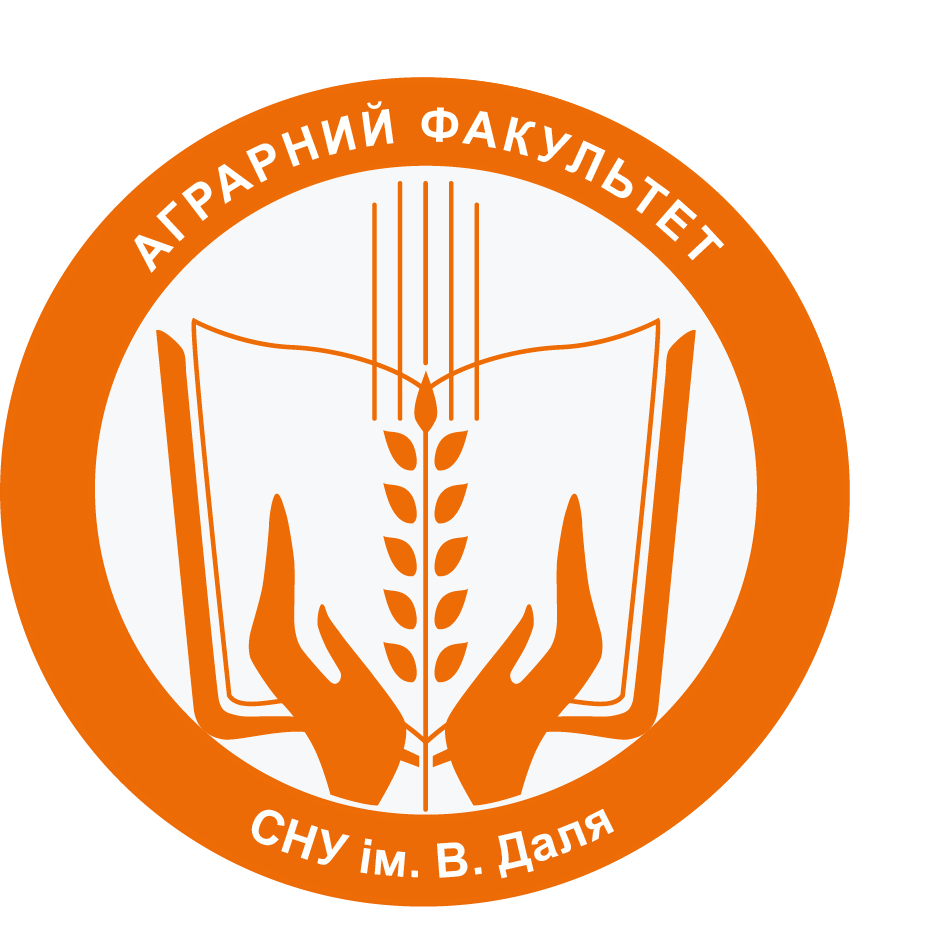 